Your recent request for information is replicated below, together with our response.I am writing under the Freedom of Information Act 2000, I request the following information:The number of times Operation Bridger has been implemented by the police force from 1st January 2016 to 22nd April 2024 broken down by year.Please also include any documents, communications and reports specifying:- the reason Operation Bridger was implemented- the action taken (interventions etc.)- the arrests and charges made if any- the number of associated crimes- the politicians (MPs, councillors etc) each Operation Bridger response was implemented to protect'Operation Bridger’ is UK Policing’s contribution to MPs’ security when they are away from the Parliamentary Estate.'I am refusing to confirm or deny whether the information sought exists or is held by Police Scotland in terms of section 18 of the Freedom of Information (Scotland) Act 2002 (the Act). Section 18 applies where the following two conditions are met: -It would be contrary to the public interest to reveal whether the information is held -  If the information was held, it would be exempt from disclosure in terms of one or more of the exemptions set out in sections 28 to 35, 38, 39(1) or 41 of the Act.In accordance with the conditions above, Police Scotland can neither confirm nor deny that it holds the information you have requested. If held, the following exemptions would be considered relevant:Section 38(1)(b) and 38(1)(2A) of the Act may apply insofar as you have requested third party personal data which is exempt from disclosure where it is assessed that disclosure would contravene the data protection principles as defined in the Act. Section 35(1)(a)&(b) - Law Enforcement Section 39(1) - Health and Safety Section 34 – Investigations This explanation should not be taken as indicative or conclusive evidence that the information you have requested exists or does not exist.If you require any further assistance, please contact us quoting the reference above.You can request a review of this response within the next 40 working days by email or by letter (Information Management - FOI, Police Scotland, Clyde Gateway, 2 French Street, Dalmarnock, G40 4EH).  Requests must include the reason for your dissatisfaction.If you remain dissatisfied following our review response, you can appeal to the Office of the Scottish Information Commissioner (OSIC) within 6 months - online, by email or by letter (OSIC, Kinburn Castle, Doubledykes Road, St Andrews, KY16 9DS).Following an OSIC appeal, you can appeal to the Court of Session on a point of law only. This response will be added to our Disclosure Log in seven days' time.Every effort has been taken to ensure our response is as accessible as possible. If you require this response to be provided in an alternative format, please let us know.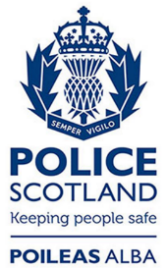 Freedom of Information ResponseOur reference:  FOI 24-1136Responded to:  15 May 2024